GOLD Collection Checklist Room/Age:  ____________________Teacher Collecting:  ___________________Objective:  8a – Listens to and understands increasingly complex languageLevels for this age: ___________________________________________________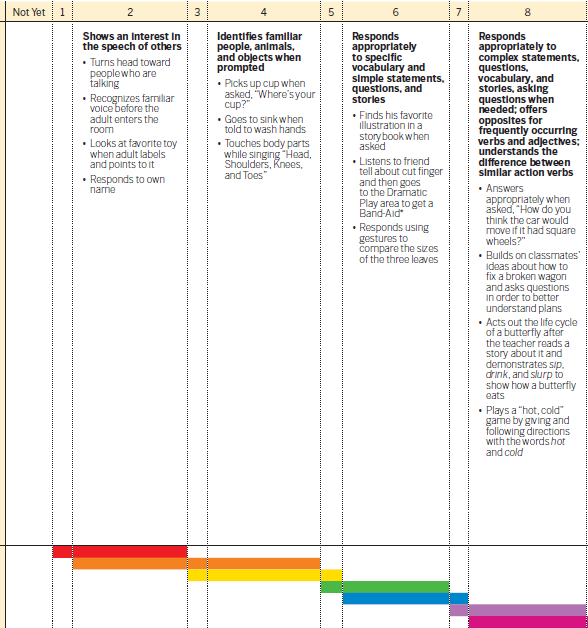 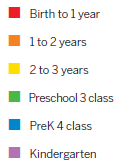 Activity:  ___________________________________________________________Student NameAbNotes